Rámcová smlouva na opravy a servis stavebních a zemědělských strojůuzavřená dle ustanovení § 1746 odst. 2 a § 2586 a následujících zákona č. 89/2012 Sb., občanský zákoník, v platném znění mezi těmito smluvními stranami:		Objednatelem:Obchodní firma:		Veterinární univerzita Brno Školní zemědělský podnik Nový JičínSídlo:		Elišky Krásnohorské 178, 742 42 Šenov u Nového JičínaZastoupený:		Ing. Radek Haas, ředitel podnikuPověřený jednáním:		Ing. Tomáš Trčka, tel. xxxxx, e-mail: xxxxxIČ:		62157124DIČ:		CZ62157124Bankovní spojení:		Komerční banka, a.s.Číslo účtu:		334801/0100E-mail:		xxxxx/dále jen „objednatel“/a2.   Zhotovitelem:Obchodní firma:		STROM PRAHA a.s.Sídlo:		Lohenická 607, 190 17 Praha 9 - VinořZastoupený:		Ing. Jan Kubíček, ředitel servisu, náhradních dílů a provozu společnostiPověřený jednáním:		Martin Tvrdý, tel.: xxxxx, e-mail: xxxxx IČ :		25751069DIČ:		CZ25751069    Bankovní spojení:		Komerční banka, a.s.Číslo účtu:		107-4022920287/0100E-mail:		xxxxx/dále jen „zhotovitel“/                                                                        I.      Předmět plněníNa základě této smlouvy se zhotovitel zavazuje pro objednatele zajišťovat opravy, údržbu a jiné odborné servisní služby (dále také „servis“) stavebních a zemědělských strojů tovární značky, pro které má autorizované zastoupení, a zajišťovat pro objednatele dodávky originálních náhradních dílů anebo příslušenství v souladu s pravidly standardními pro autorizované servisy. Objednatel se zavazuje za poskytnutý servis hradit úplatu dle podmínek uvedených v této smlouvě.   Servis zejména zahrnuje:pravidelné servisní prohlídky po ujetí předepsaného počtu Mthprohlídky a údržbu nad rozsah uvedený v písm. aopravy mechanické, karosářské, diagnostické, elektroinstalační, hydrauliky aj.poruchové služby s výjezdem servisního vozidla3.	Zhotovitel použije při všech servisních činnostech výlučně originální náhradní díly, pakliže si objednatel výslovně nevyžádá dodávku náhradních dílů jiných. 4.	Zhotovitel se zavazuje provést dílo formou komplexní dodávky vlastními technickými prostředky a vlastními zaměstnanci, při respektování pokynů zodpovědných osob objednatele a závazných podmínek stanovených pro provedení díla objednatelem.II.Místo a doba plnění, způsob převzetí předmětu smlouvyServis zhotovitele dle této smlouvy bude uskutečňován na nejbližší provozovně (servisním středisku) zhotovitele k sídlu objednatele. Zde bude objednatelem přistavován stroj na servis a následně i přebírán. O převzetí stroje bude sepsán zakázkový list (podepsán oprávněnou osobou viz. příloha č. 3), kde bude uveden i odhad ceny servisních prací na základě provedené diagnostiky závady stroje. V případě, že dojde k poruše stroje, který nebude schopný provozu, vyšle zhotovitel na místo poruchy svůj servisní vůz. Smlouva se uzavírá na dobu určitou do 31. 12. 2022, počínaje datem účinnosti této smlouvy. Každá ze stran této smlouvy je oprávněna tuto smlouvu vypovědět písemnou výpovědí. Výpovědní lhůta činí 3 měsíce a počíná běžet prvním dnem kalendářního měsíce následujícího po měsíci, v němž bude výpověď doručena druhé smluvní straně. V případě pochybností se má za to, že výpověď byla doručena třetí den ode dne odeslání.Práce na zhotovení díla vymezené v čl. I. této smlouvy budou objednávány v průběhu platnosti této smlouvy prostřednictvím individuálních objednávek. Jednotlivé objednávky budou obsahovat specifikací požadovaných úkonů, doby a místa provedení práce.Zhotovitel splní svou povinnost provést práci řádně jejím dokončením a předáním servisované věci zpět objednateli včetně odstranění případných vad a nedodělků.Objednatel splní svůj závazek převzít práci podepsáním zakázkového listu (oprávněnou osobou) a převzetí práce a zaplacením daňového dokladu - faktury. Nedokončenou práci nebo její část není objednatel povinen převzít. Objednatel rovněž není povinen práci převzít, pokud bude vykazovat vady nebo nedodělky.Objednatel není oprávněn odmítnout převzít práci pro závady, jejichž původ je v podkladech, které sám předal. Zhotovitel je však povinen za úplatu tyto vady odstranit v dohodnutém termínu. Toto ustanovení neplatí, jestliže zhotovitel při předání věci věděl, nebo vědět musel o vadách podkladů a na tyto neupozornil, nebo pokud zhotovitel sám poskytl nesprávné údaje, na jejichž základě byly zpracovány objednatelem podklady.III.Cena plnění Na náhradní díly budou poskytovány slevy z aktuálního platného ceníku zhotovitele dle přílohy č.1 (Slevy poskytnuté na náhradní díly).Ceny servisních prací budou účtovány dle ceníku zhotovitele, který tvoří nedílnou součást této smlouvy jako příloha č. 2. Ceník servisních prací platí po celou dobu platnosti smlouvy.IV.Platební podmínkyÚhrada ceny za předmět plnění bude realizována po řádném provedení prací na základě daňového dokladu, a to bezhotovostně převodním příkazem na účet zhotovitele. Splatnost je dohodnuta na 21 dní.Zhotovitel je povinen objednateli vystavit a doručit jakoukoliv fakturu dle této smlouvy v elektronické podobě a to na emailovou adresu objednatele, uvedenou v záhlaví této smlouvy. Objednatel uděluje zhotoviteli souhlas k zasílání a používání faktur (daňových dokladů) v elektronické podobě ve smyslu ustanovení § 26 odst. 3 zákona č. 235/2004 Sb., o dani z přidané hodnoty. Elektronická faktura ve smyslu tohoto ustanovení bude vyhotovena ve formátu PDF a zasílána na emailovou adresu xxxxx.Vystavený daňový doklad bude mít zákonné náležitosti, zejména zákona o dani z přidané hodnoty v platném znění a dále bude obsahovat:datum uzavření rámcové smlouvy a číslo objednávky objednatele,údaj o evidenci, na základě které zhotovitel podniká, včetně spisové značky, předmět zdanitelného plnění včetně CPV, CZ-CPA a rozsah zdanitelného plnění – jednotka, počet jednotek, cena za jednotku a cena celkem,musí obsahovat DIČ obou partnerů, základ daně, sazbu daně,zápis o předání a převzetí díla, nebo dílčího plnění podepsaný oběma stranami včetně soupisu provedených prací a dodaných náhradních dílů.        Daňový doklad bude vystaven: se zdanitelným plněním ke dni předání a převzetí provedených pracíNeobsahuje-li daňový doklad dohodnuté náležitosti, vyhrazuje si objednatel právo daňový doklad do data splatnosti vrátit. Nová lhůta splatnosti je stanovena na 30 dnů.V případě, že objednatel ukončí registraci daně z přidané hodnoty, neprodleně oznámí tuto skutečnost zhotoviteli a smluvní strany uzavřou bez zbytečného odkladu písemný dodatek k této smlouvě. V případě, že zhotovitel ukončí registraci daně z přidané hodnoty, neprodleně oznámí tuto skutečnost objednateli a mezi smluvními stranami bude uzavřen písemný dodatek ke smlouvě. V.Smluvní pokutyPokud zhotovitel odevzdá práci po termínu uvedeném v objednávce, je povinen zaplatit objednateli smluvní pokutu ve výši 0,05 % z ceny plnění dle objednávky bez DPH za každý započatý kalendářní den prodlení. Úhrada smluvní pokuty nemá vliv na uplatnění náhrady škody ze strany objednatele.V případě prodlení objednatele se splněním peněžitého závazku nebo jeho části za provedené služby či náhradní díly se objednatel zavazuje k uhrazení smluvní pokuty z prodlení zhotoviteli ve výši 0,05 % z dlužné částky za každý započatý kalendářní den prodlení.                                                                           	       VI.Odpovědnost za vadyDílo má vady, jestliže provedení díla neodpovídá výsledku určenému ve smlouvě, je zhotoveno v rozporu s platnými právními předpisy, ČSN, nebo vykazuje pro něj vlastnosti neobvyklé. Vadami se rozumí i nedodělky. Zhotovitel poskytuje objednateli na provedené servisní práce bezplatnou záruční lhůtu v délce 6 měsíců a na originální náhradní díly záruční lhůtu v délce 12 měsíců od data uvedeného v zápise o předání a převzetí práce.Vady zjištěné při převzetí díla nebo později v záruční lhůtě, je zhotovitel povinen odstranit neprodleně, nedojde-li po projednání k dohodě o jiném termínu, a to i v případech, kdy neuznává, že za vadu odpovídá. Pokud tak v tomto termínu neprovede, má objednatel právo, bez ztráty záruk, zadat odstranění vad jiné firmě a zhotovitel je povinen tyto náklady neprodleně uhradit. Pokud zhotovitel prokáže, že za vady neodpovídá, budou mu vynaložené náklady proplaceny zpětně objednatelem.VII.Zvláštní ustanoveníVyskytnou-li se události, které jedné nebo oběma smluvním stranám částečně nebo úplně znemožní plnění jejich povinností podle této smlouvy, jsou povinny se o tomto bez zbytečného odkladu informovat a společně podniknout kroky k jejich překonání. Nesplnění této povinnosti zakládá právo na náhradu škody pro stranu, která se porušení smlouvy v tomto bodě nedopustila.Vznikne-li z této smlouvy pohledávka zhotovitele vůči objednateli, je zhotovitel oprávněn tuto pohledávku postoupit jinému subjektu, nebo tuto zastavit pouze se souhlasem objednatele. Je-li nebo stane-li se některé ustanovení této smlouvy neplatné či neúčinné, nedotýká se to ostatních ustanovení této smlouvy, která zůstávají platná a účinná. Smluvní strany se v tomto případě zavazují dohodou nahradit ustanovení neplatné/neúčinné novým ustanovením platným/účinným, které nejlépe odpovídá původně zamýšlenému ekonomickému účelu ustanovení neplatného/neúčinného. Do té doby platí odpovídající úprava obecně závazných právních předpisů České republiky.Dojde-li jednou ze stran k podstatnému porušení smlouvy, má druhá strana právo na odstoupení od smlouvy podle zákona. Smluvní strany mají rovněž právo smlouvu bez udání důvodů vypovědět. V takovém případě je smlouva vypovězena po uplynutí 6 měsíců od doručení výpovědi druhé straně.VIII.Závěrečná ustanoveníNa právní vztahy touto smlouvou založené a v ní výslovně neupravené se použijí příslušná ustanovení občanského zákoníku.Tato smlouva je uzavřena podle českého práva, vztahy z  ní vyplývající se řídí právním řádem České republiky, a pokud nedojde k dohodě smluvních stran, bude tyto spory rozhodovat věcně a místně příslušný soud v České republice.Veškeré změny a doplňky této smlouvy musí být učiněny písemně ve formě číslovaného dodatku k této smlouvě, podepsaného oprávněnými zástupci obou smluvních stran. Smlouva je vyhotovena ve dvou výtiscích, z nichž každý má platnost originálu. Každá ze smluvních stran obdrží po jednom vyhotovení smlouvy.Účastníci této smlouvy prohlašují, že si smlouvu přečetli, že je srozumitelná a určitá, že je výrazem jejich pravé a svobodné vůle a že nebyla sjednána v tísni ani za jednostranně nevýhodných podmínek, na důkaz čeho připojují své vlastnoruční podpisy.Tato smlouva vstupuje v platnost dnem jejího podpisu oběma smluvními stranami.Smlouva nabývá účinnosti dnem jejího uveřejnění v registru smluv dle § 6 zákona č. 340/2015 Sb.Smluvní strany prohlašují, že obsah této smlouvy nepovažují za obchodní tajemství dle § 504 zákona č. 89/2012 Sb., občanského zákoníku, v platném znění, a souhlasí se zveřejněním v souladu s ustanovením zákona č. 340/2015 Sb.Smluvní strany prohlašují, že podpisem této smlouvy ruší předchozí rámcové dohody vč. dodatků a nahrazují je tímto novým zněním.     Přílohy:Příloha č. 1- slevy poskytnuté na náhradní dílyPříloha č. 2- ceník servisních pracíPříloha č. 3- kontaktní osoby  V Šenově u Nového Jičína dne: 11.4.2022		V Praze dne: 4.4.2022Objednatel:						Zhotovitel:……………………………….	……………………………….Ing. Radek Haas					Ing. Jan Kubíčekředitel podniku						ředitel servisu, ND a provozu			               	       Příloha č. 1Ceny náhradních dílů jsou platné k aktuálnímu ceníku ND společnosti STROM PRAHA a.s.Poskytnuté slevy na NDCeny servisních prací – viz. příloha č. 2 ceník servisních pracíSleva – údržba							23 %Sleva – oprava							20 %Sleva – údržba / oprava nářadí 					20 %Minimální účtovaná časová délka je ½ hodiny. Hodina práce mechanika je účtována skutečně odpracovaná a na zakázce potvrzena ze strany objednatele.U časového rozpětí uvádět čas, kdy platí daná sazba. Například zda se jedná o opravu v běžné pracovní době, mimo pracovní dobu, opravu v dny pracovního volna, svátky, noční hodiny.Příloha č.2CENÍK Servisních PracíPlatný od 1.1.2022Středisko		Nový JičínAdresa			Beskydská 913, Nový Jičín, Žilina, PSČ 741 01Vedoucí servisu	Martin TvrdýTelefon		xxxxx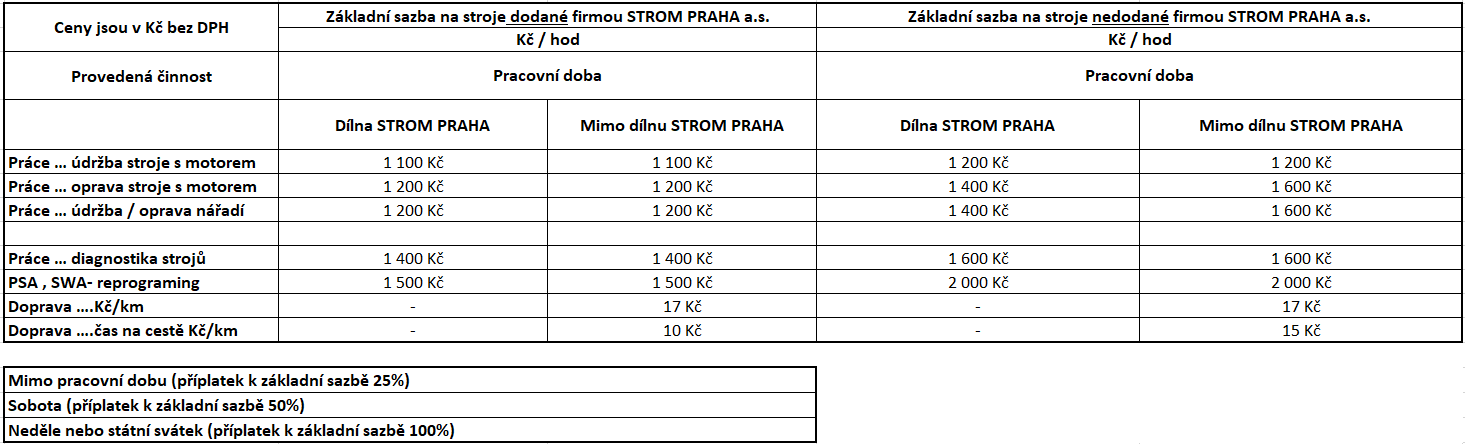 Ceník platný od 1.1.2022 na všechny zemědělské, komunální, lesnické stroje, zálohové agregáty, zahradní a golfovou techniku.Počítá se každá započatá půlhodina.Příloha č. 3Kontaktní osobyKontaktní osoby zhotovitele:Kontaktní osoby objednatele oprávněné k objednání a podpisu:1.Náhradní díly sortiment JOHN DEERENáhradní díly sortiment JOHN DEERESleva se nevztahuje na AKČNÍ náhradní díly, originál JD oleje, maziva a chladící kapalinySleva se nevztahuje na AKČNÍ náhradní díly, originál JD oleje, maziva a chladící kapalinySleva se nevztahuje na AKČNÍ náhradní díly, originál JD oleje, maziva a chladící kapalinySleva se nevztahuje na AKČNÍ náhradní díly, originál JD oleje, maziva a chladící kapalinySleva pro rychlou objednávkuSleva pro pomalou objednávku5,0 %15,0 %2.Pneumatikyindividuální cenová nabídka dle požadavku zákazníka individuální cenová nabídka dle požadavku zákazníka individuální cenová nabídka dle požadavku zákazníka 3.Náhradní díly sortiment BEDNAR FMTNáhradní díly sortiment BEDNAR FMTSleva 5 %4.Náhradní díly sortiment KRAMERNáhradní díly sortiment KRAMERSleva 5 %5.Náhradní díly sortiment PRONARNáhradní díly sortiment PRONARSleva 5 %6.Náhradní díly sortiment OSTATNÍ (Vše ze sortimentu STROM  PRAHA vyjma bodu 1 - 5)Náhradní díly sortiment OSTATNÍ (Vše ze sortimentu STROM  PRAHA vyjma bodu 1 - 5)Náhradní díly sortiment OSTATNÍ (Vše ze sortimentu STROM  PRAHA vyjma bodu 1 - 5)Náhradní díly sortiment OSTATNÍ (Vše ze sortimentu STROM  PRAHA vyjma bodu 1 - 5)Sleva 5 %7.Velký konstrukční dílindividuální cenová nabídka dle požadavku zákazníka individuální cenová nabídka dle požadavku zákazníka individuální cenová nabídka dle požadavku zákazníka ČasPracovní doba6:00 – 15:30Mimo pracovní dobu15:30 – 20:00Sobota, Neděle, Státní svátek8:00 – 20:00Jméno a příjmeníPoziceTelefonE-mailMartin TvrdýVedoucí servisního střediskaxxxxxxxxxxLukáš HýlSpecialista NDxxxxxxxxxxVeronika KováčováProvozní účetníxxxxxxxxxxŠtěpán ŠindlerServisní mechanikxxxxxxxxxxJméno a příjmeníPoziceTelefonE-mailIng. Tomáš TrčkaVedoucí střediska mechanizacexxxxxxxxxx Ing. Lukáš BalcarVedoucí střediska rostlinné výrobyxxxxxxxxxxVlastimil ŠimíčekMistr střediska mechanizacexxxxxxxxxxMartin DostálAgronom střediska rostlinné výrobyxxxxxxxxxxMiriam KuběnováAgronom střediska rostlinné výrobyxxxxxxxxxxMarek JonášTechnikxxxxxxxxxx